Sponsored by: The Optimist Club of Calvert Prince FrederickClub #33053TOPIC: “Chasing Optimism in the Face of Challenges”Open to students under the age of 18 as of October 1, 2016Essays must be 700-800 wordsClub- and District-level awardsDistrict First Place Winner will be awarded $2,500 scholarship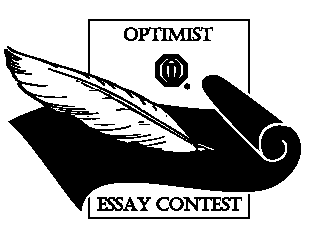 Visit the Guidance Department or contact the Club Chair*for Official Rules & Contest ApplicationAll essays must be submitted by Friday, January 27, 2017*Essay Contest Club Chair:Carey Taylorcareyyoung.cy@gmail.com; 301-481-7069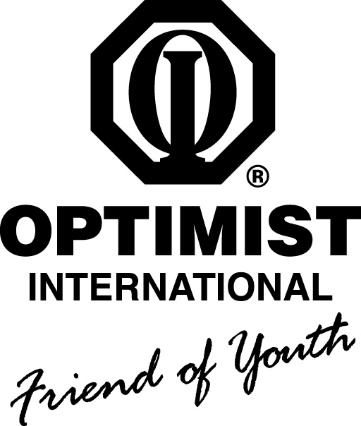 SCHOLARSHIPESSAY CONTEST